We listen to a prophet’s voice 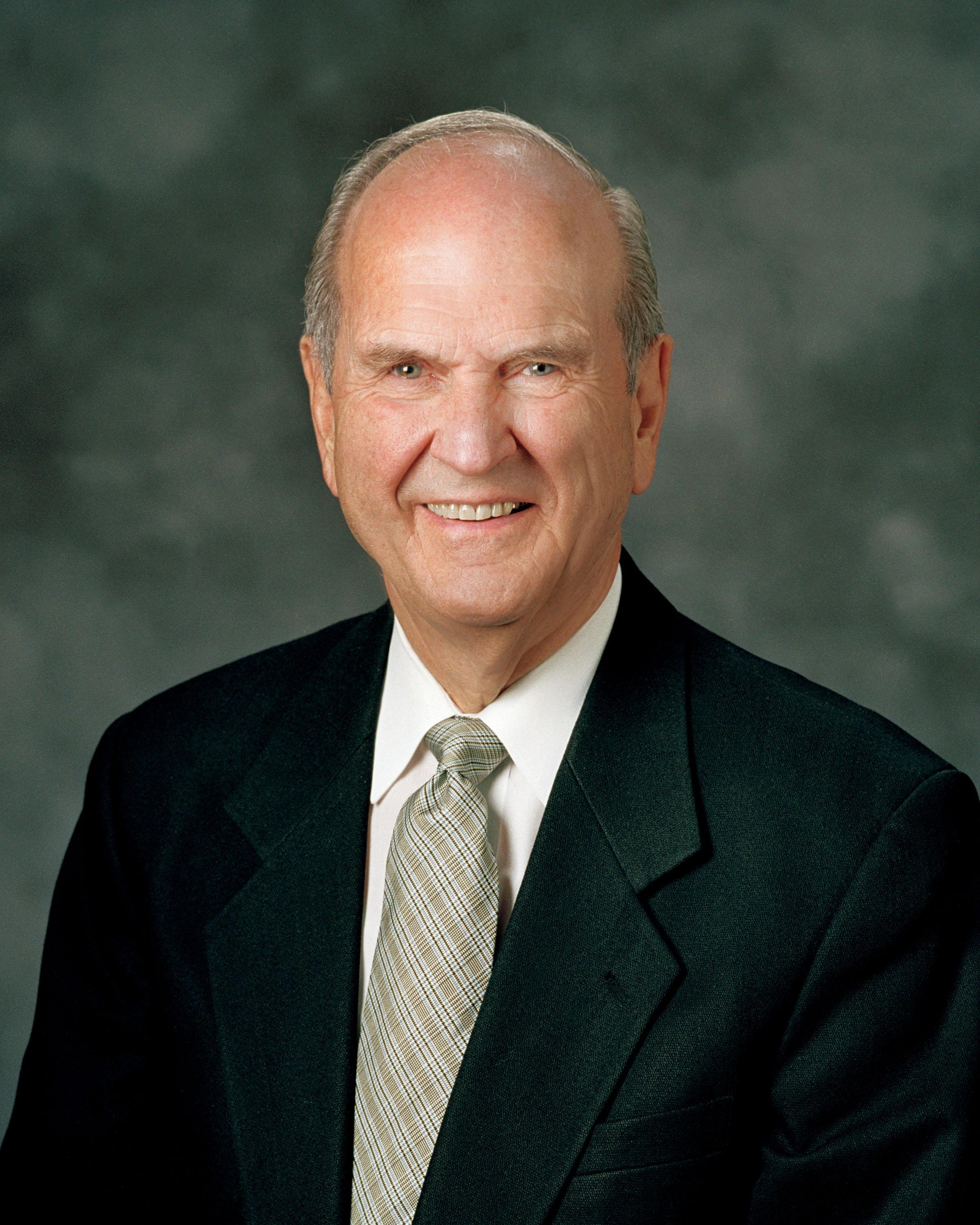 And hear the Savior tooWith love he bids us do the work 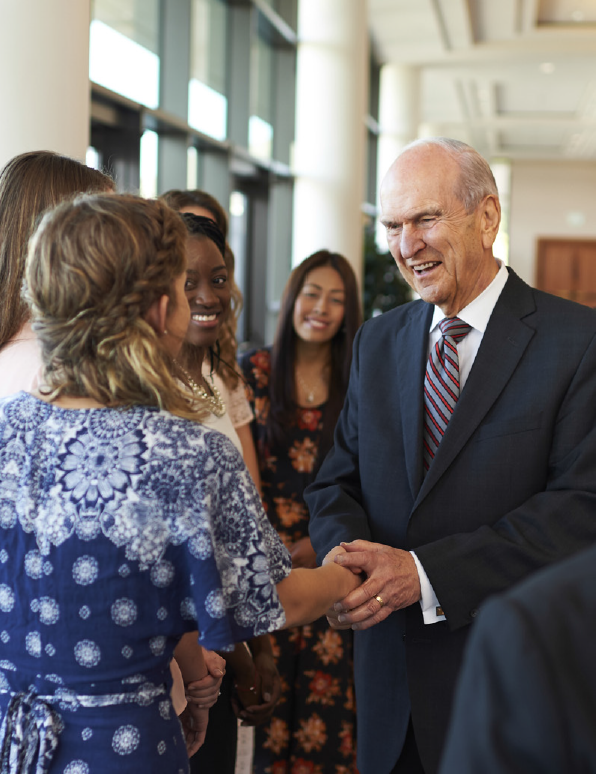 The Lord would have us doThe Savior calls his chosen seer 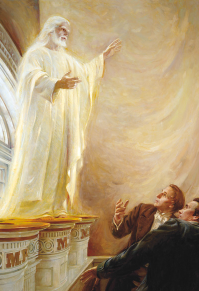 To preach the word of GodThat men might learn to find 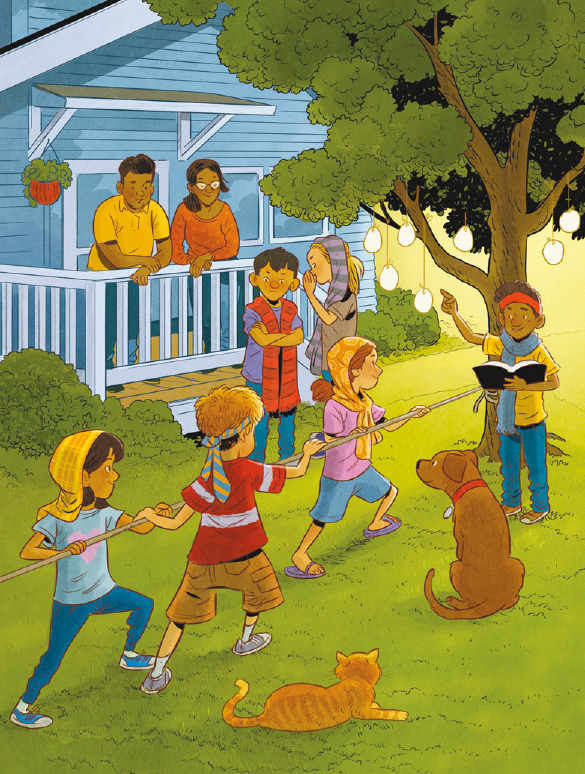 The path marked by the iron rodIn ev’ry land, in ev’ry tongue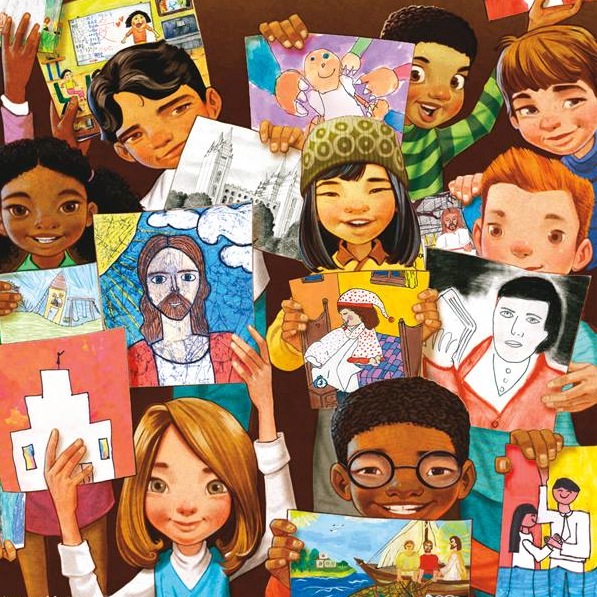 Our prophet will be heardHow swiftly round the world 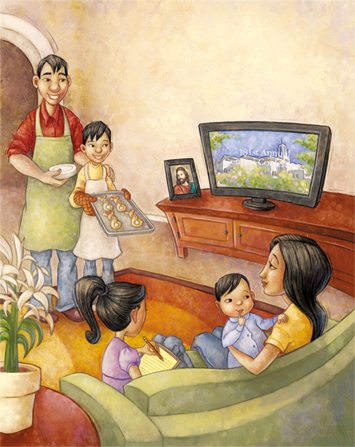 His voice reveals the gospel word!The sacred message that he brings 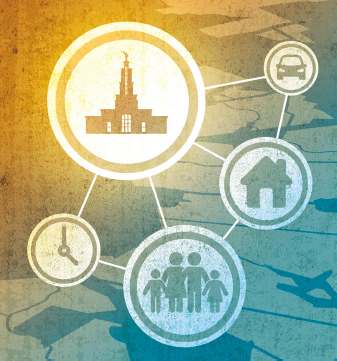 Will witness and agreeWith ev’ry prophet called of God 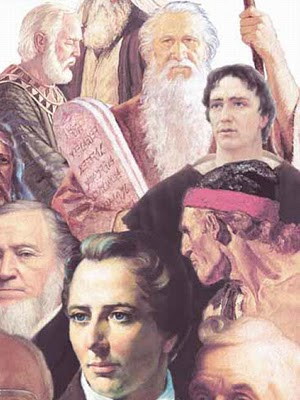 Throughout earth’s historyHosanna! Let our praise ascend 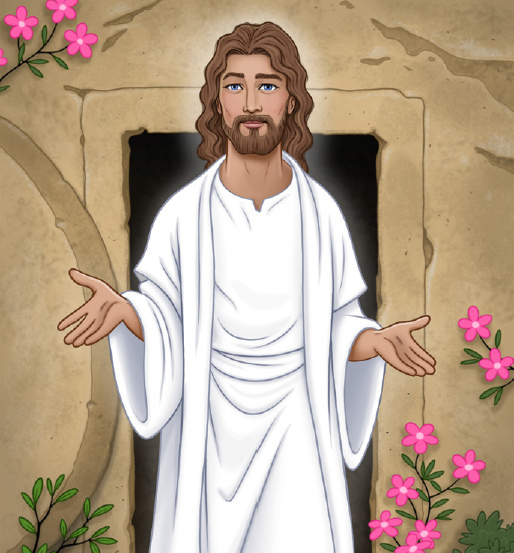 Unto the Savior’s throneRejoice! The prophet has confirmed 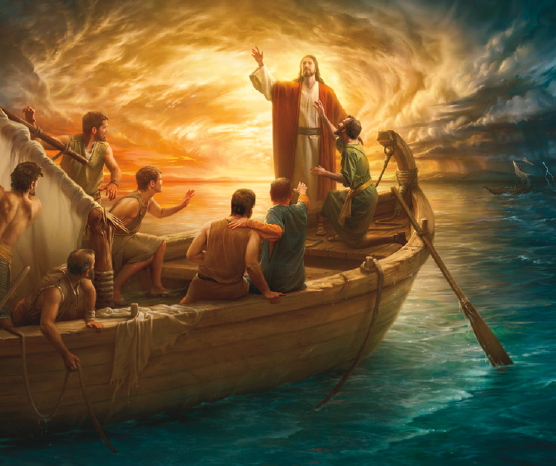 That by Him we are knownAttend, ye earth! The prophet speaks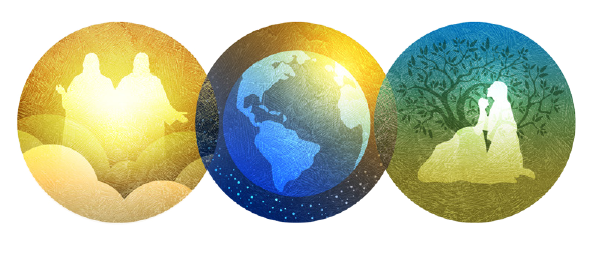 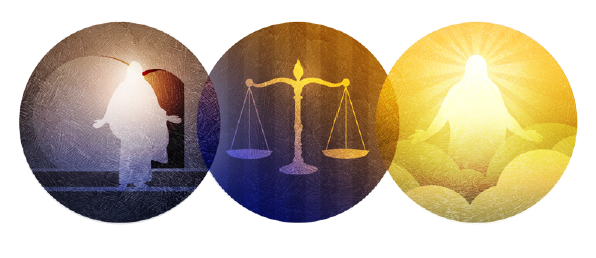 Come listen and obeyHe is the man who holds the keys 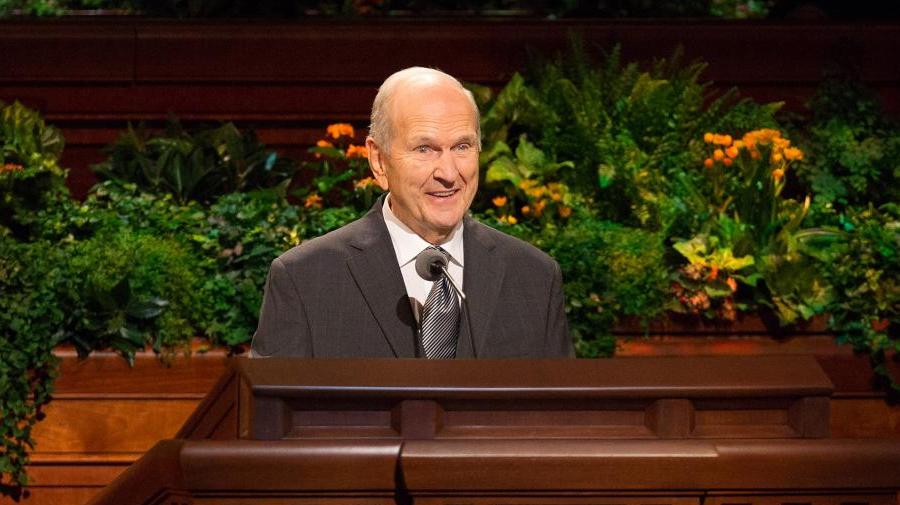 Of priesthood pow’r today